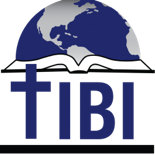 2022 TIBI Year-end SummaryOnce again, the Lord blessed TIBI in multiple ways in 2022.  Here are some of the highlights:Increases and advancesIn late January, the current curator of the Dead Sea Scrolls, Adolfo Roitman, gave a 4-hour seminar on the impact of the Scrolls in the early church. More than 120 attended by Zoom or streaming, representing 85 congregations in 18 countries.In July, we hosted 34 people on our 8th trip to Israel, in spite of delays and complications caused by the pandemic.We welcomed our 16th class of incoming students in August. We had 95 students in live Zoom classes this fall, our second-highest total ever.We saw 191 baptisms in all this year at sites where TIBI helps train leaders, making a total of about 5200+ since 2009.  Since some results are not reported, we believe there might be at least 200 more this year. Since 2009, we have been part of helping plant 73 new congregations.In November, we marked our 10th anniversary of work in Cuba. Under the wonderful leadership of Liudmila Bencosme, we now have had more than 16,000 students in all; 2400+ of these are active students in one or more courses. As of December 2022, we have a total of 4100+ students in Zoom, online (www.ibitenlinea.org), or EBL formats.  Lord willing, we will celebrate TIBI’s 20th anniversary in late January. The Lord has blessed, led, and provided bountifully and magnificently at each step of the way.GraduationsIn July 2022, the group of 14 graduates were the first entire class to receive our new certified AETH degree, backed by the Association of Theological Schools (ATS). In addition, we had 9 former graduates who completed the leveling work to “upgrade” their previous degree to the AETH degree.In January, four students received degrees in our first graduation dedicated to online or EBL graduates. TIBI now has 264 current full-time students or graduates working in 179 congregations in 123 cities in 19 countries.  Masters of Practical TheologyIn August, we welcomed our fifth cohort to our Masters of Practical Theology project, with a current total of 27 active masters students.On December 10, we graduated the second cohort of 11 students from this MPT program, from seven different Latin American countries. God is always faithful, and we are grateful for his provision through your help and prayers. For 2023, we are raising funds especially for student scholarships. If you would like to learn about different ways of giving, including ideas about tax strategies, go to https://ibitibi.org/en/benefactor. God bless you!Steve Austin, Director, TIBI